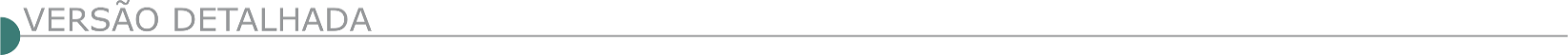 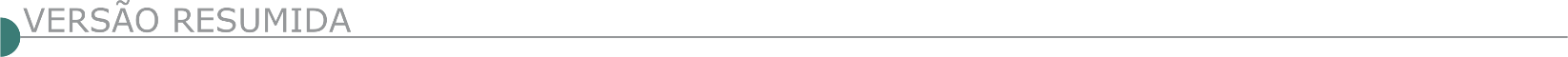 ESTADO DE MINAS GERAISSESI - SERVIÇO SOCIAL DA INDÚSTRIA DEPARTAMENTO REGIONAL DE MINAS GERAIS - CONCORRÊNCIA SESI Nº 6677/2023Objeto: Execução das obras gerais de reforma e construção de edificações, para atendimento à Unidade do SESI/DRMG, denominada Escola SESI "Antônio Quirino da Costa", localizada na Rua São Paulo, n.º 1300, Bairro Celvia, CEP 33200-000, em Vespasiano - MG. Data limite e local para entrega dos envelopes de habilitação e proposta comercial: 07/08/2023 às 10:00 horas, na Secretaria da COPERLI, localizada na Av. do Contorno, n.º 4.520, 6.º andar, Bairro Funcionários, CEP 30110-916, em Belo Horizonte - MG. O edital, com todas as informações para participação no certame, poderá ser consultado, baixado gratuitamente no Portal de Compras da FIEMG, pelo Menu Edital e, Mural, disponíveis no endereço https://compras.fiemg.com.br.PREFEITURA MUNICIPAL DE ANGELÂNDIA - TOMADA DE PREÇOS Nº 002/2023Objeto: Continuidade às obras de construção da Câmara Municipal de Angelândia/MG. Abertura: 25/07/2023 às 09:00 horas. Maiores informações no Prédio da Câmara Municipal de Angelândia, situada na Praça Antônio Dias, n° 446/B, centro, CEP: 39.685-000 - Angelândia/MG, e-mail camaramunicipalangelandia@gmail.com e portal eletrônico: https://camaraangelandia.mg.gov.br/.PREFEITURA MUNICIPAL DE PREFEITURA MUNICIPAL DE BELO ORIENTE - TOMADA DE PREÇO Nº 005/2023Objeto: Execução das obras de Implantação do Projeto de Pavimentação, melhoria no sistema viário, drenagem, sinalização e acessibilidade das Ruas José Felix de Menezes e Professora Albertina, no Bairro do Centro no Município de Belo Oriente/MG. Abertura do julgamento será no dia 25/07/2023 às 09:00 horas. O Edital poderá ser repassado via e-mail mediante solicitação: licitacao@belooriente.mg.gov.br, ser retirado no site: www.belooriente.mg.gov.br, ou na assessoria técnica de licitações da PMBO. Telefone: (31) 3258-2807, (31) 9-9781-1703.PREFEITURA MUNICIPAL DE BOTELHOS - TOMADA DE PREÇO Nº 03/2023Objeto: Obras de construção da Unidade Estratégia Saúde da Família, situado na Rua João Inez, 486 – Distrito de São Gonçalo. Valor estimado: R$ 949.889,49. Data máxima para protocolo de documentos para CRC: 25 de julho de 2023. Protocolo dos 28 de julho de 2023 no setor de Protocolo na sede da Prefeitura Municipal de Botelhos/MG. Reunião para abertura do Envelope Nº 1: às 09:15 horas do dia 28 de julho de 2023 na sede da Prefeitura Municipal de Botelhos/MG Referência de tempo: horário de Brasília (DF). Informações: licita1@botelhos.mg.gov.br, licita2@botelhos.mg.gov.br e licita3@botelhos.mg.gov.br.PREFEITURA MUNICIPAL DE CAETÉ – REPUBLICAÇÃO - CONCORRÊNCIA Nº 001/2023Objeto: Execução da obra de construção do Centro Multigeracional, na Av. Dr. João Pinheiro, nº 4500, no Bairro Morgan, na cidade de Caeté/MG, totalizando uma área de 3.684,75m² a ser construída, no dia 09/08/2023 às 09:30 horas. Valor estimado: R$ 14.071.736,22. O Edital retificado encontra-se à disposição dos interessados, na íntegra gratuitamente no Site: www.caete.mg.gov.br. Maiores informações pelos telefones (31) 3651-3264/8047 ou 3651-3234/3235/3125.PREFEITURA MUNICIPAL DE CAMPOS GERAIS - TOMADA DE PREÇO Nº 08/2023Objeto: Reforma de UBS’S e academias da saúde, com protocolo até o dia 27/07/23 as 14:00 horas na R. N. Sra do Carmo, 131, na Sec. Mun. de Compras e Licitações, edital http://www.camposgerais.mg.gov.br, inform. 35 38531436/2713.PREFEITURA MUNICIPAL DE CONSOLAÇÃO - TOMADA DE PREÇOS Nº 006/2023Objeto: Execução de reforma e construção de muro de arrimo na Escola Municipal Joaquim Marques de Oliveira. Data da realização do Certame: 02/08/2023 às 10:00 horas. Mais informações no site: www.consolacao.mg.gov.br. Local: Sala de Licitações - Rua Ananias Cândido de Almeida, nº 96, Consolação/MG. Condições para retirada do Edital: O Edital encontra-se à disposição dos interessados, para consulta ou retirada em horário comercial no prédio administrativo da PM de Consolação. Informações pelo telefone: (35) 3656-1222 ou pelo e-mail: licitacao01@consolacao.mg.gov.br.PREFEITURA MUNICIPAL DE DELTA - PREGÃO ELETRÔNICO Nº42Objeto: Prestação de serviços contínuos de operação, manutenção predial preventiva e corretiva, com a primeira sessão marcada para o dia 21 de julho de 2023, às 09:30 horas. Maior desconto (material), segunda sessão marcada para o dia 21 de julho de 2023 às 13:30 horas. Menor preço (item). A sessão será realizada por meio do sistema de pregão eletrônico LTAT, devendo o licitante interessado se credenciar no sistema GÃLTÔ, através do site https://licitanet.com.br. dital completo encontra-se disponível na sede da refeitura de Delta, das 08:00 horas ás 17:00 horas e no site: www.delta.mg.gov.br. PREFEITURA MUNICIPAL DE FORMIGARETIFICAÇÃO - TOMADA DE PREÇOS Nº 5/2023Objeto: Manutenção das fundações da Ponte denominada 07, localizada sobre o Rio Mata Cavalo na Avenida Juca Almeida e Avenida Paulo de Brito, bem como a recuperação de suas estruturas (correções de patologias) em área Urbana do Município de Formiga, por meio de recurso próprio do Município, em atendimento à Secretaria Municipal de Obras e Trânsito, publicada no Diário Oficial da União, Edição 126, do dia 05/07/2023, Seção 3, Página: 214. Onde se lê: tomada de preços nº 5/2023 - processo de licitação nº 080/2023. Leia-se: tomada de preços nº 006/2023 - processo de licitação nº 106/2023.TOMADA DE PREÇOS N º 009/2023Objeto: Recuperação de passagem fluvial instalada na Rua Val Paraíso, no Bairro Ramiro Batista, sobre um córrego sem denominação, em atendimento à Secretaria Municipal de Obras e Trânsito. O protocolo dos envelopes será dia 28/07/2023 até às 08:00 horas. A aber- tura da sessão será às 08:10 horas, no dia 28/07/2023. Local: R. Barão de Piumhi 92-A, Diretoria de Compras Públicas, Formiga – MG. Informações: telefone (37) 3329-1843 / 3329-1844, e-mail: licitacaoformigamg@gmail.com, site: www.formiga.mg.gov.br.PREFEITURA MUNICIPAL DE GUIDOVAL - TOMADA DE PREÇO Nº 03/2023Objeto: Implantação de pavimento em bloquete dentro do perímetro urbano do Município de Guidoval/MG. Data da Sessão de Julgamento: 01/08/2023, às 08:30 horas, na Sede da Prefeitura Municipal de Guidoval. Telefone: (32) 3578-1241, e-mail: licitacao@guidoval.mg.gov.br. O Edital encontra-se disponível no site: www.guidoval.mg.gov.br. PREFEITURA MUNICIPAL DE ITABIRA - CONCORRÊNCIA PÚBLICA PMI/SMA/SUCON Nº 11/2023Objeto: Execução de serviços de pavimentação da Estrada Córrego do Meio - Trechos 01 e 02, no Município de Itabira/MG, em atendimento à solicitação da Secretaria Municipal de Obras, Transporte e Trânsito, nos termos da lei federal 8.666/93 e suas alterações posteriores. A cópia do edital referente a esta Concorrência poderá ser adquirida junto a Coordenadoria de Contratos da Prefeitura de Itabira, no horário de 12h às 17h, a partir do dia 06/07/2023 até o dia 08/08/2023, através do e-mail contratositabira@yahoo.com.br. A entrega dos envelopes de "habilitação" e "proposta de preços", deverá ser realizada na Diretoria de Atendimento e Protocolo, 2° andar, no Anexo Dom Mário Teixeira Gurgel da Prefeitura Municipal de Itabira, até às 13h do dia 08/08/2023 e o início da reunião de abertura dos envelopes dar-se-á dia 08/08/2023, às 14h30min, na sala de reuniões da Coordenadoria de Contratos - Prédio do Areão, 2º andar, situado na Rua Venâncio Augusto Gomes, nº 50, Major Lage de Cima em Itabira/MG.PREFEITURA MUNICIPAL DE ITAMONTE - PREGÃO ELETRONICO Nº 26/2023Objeto: Execução de pavimentação de vias públicas no município de Itamonte/MG. Inicio do recebimento das propostas e credenciamento: 06/07/2023 às 09:00 horas. Sessão de abertura das Propostas e lances: 18/07/2023 às 09:00 horas. Edital e informações complementares na sede da Prefeitura e nos sites www.itamonte.mg.gov.br e www.bll.org.br.PREFEITURA MUNICIPAL DE JAÍBA - TOMADA DE PREÇO Nº 006/2023Objeto: Reforma da UBS São Francisco, que realizará no dia 24/07/2023 as 08:30 horas, em sua sede na Avenida João Teixeira Filho, Nº 335, Bairro Centro Comunitário – Jaíba/MG. Disponível no site www.jaiba.mg.gov.br, esclarecimentos poderão ser obtidos no setor de Licitações de segunda a sexta-feira de 08:00 as 13:00 horas nos dias úteis ou e-mail: licitacoes@jaiba.mg.gov.br. PREFEITURA MUNICIPAL DE JOAQUIM FELÍCIO - TOMADA DE PREÇOS N° 007/2023Objeto: Construção de ponte em concreto armado, nas comunidades do cedro e cana brava, no município de Joaquim Felício/MG. Abertura dia 24/07/2023 às 09:30 horas. O edital completo poderá ser obtido no site oficial: https://joaquimfelicio.mg.gov.br/, ou pessoalmente no setor de licitação na Av. Getúlio Vargas, n°135, centro, Joaquim Felício/MG, no horário de 08:00 às 16:00 horas. Telefone: (38) 3757-1177. E-mail: licitacao.joaquimfelicio@gmail.com. PREFEITURA MUNICIPAL DE JOÃO MONLEVADE - CONCORRÊNCIA Nº 17/2023Objeto: Execução de passeios em blocos intertravados, em torno da área da Prefeitura Municipal. Data de abertura: 10/08/2023 às 08:30 horas. Edital disponível no site do município www.pmjm.mg.gov.br. Mais informações: (31) 3859-2526.PREFEITURA MUNICIPAL DE LAGOA FORMOSA - CONCORRÊNCIA PÚBLICA 002/2023Objeto Prestação de serviço de coleta, transporte e destinação final, dos resíduos sólidos domiciliares e comerciais das áreas urbana e rural do Município de Lagoa Formosa/MG, que fica aberto o prazo legal para interposição de recurso, bem como, a apresentação da contrarrazão a partir da data desta publicação. Processo nº 086/2023. Mais informações poderão ser obtidas através do Portal da Transparência do Município ou pelo e-mail: licitacao@lagoaformosa.mg.gov.br.PREFEITURA MUNICIPAL DE LUMINÁRIAS - TOMADA DE PREÇOS Nº 01/2023Objeto: Reforma do prédio da Câmara Municipal de Luminárias/MG. Data da abertura dos envelopes: 25 de julho de 2023, às 14:00 horas. Local: Câmara Municipal de Luminárias/MG, situada à Rua Prefeito Antônio Furtado, 220, Centro, Luminárias/MG. Edital disponível em http://luminarias.cam.mg.gov.br/pagina/9401/licitacoes. Demais informações ou esclarecimentos poderão ser obtidos pelo telefone nº (35) 3226-1286, no horário das 08:00 às 11:00 horas e 13:00 às 16:00 horas. PREFEITURA MUNICIPAL DE MURIAÉ - CONCORRÊNCIA PÚBLICA Nº 016/2023Objeto: Execução da construção do Proinfância no Vermelho II de Muriaé – MG. Abertura da sessão de licitação marcada para o dia 09/08/2023 às 08:30 horas, na sala de reunião do Setor de Licitação, situado no Centro Administrativo “Pres. Tancredo Neves”, Av. Maestro Sansão, 236/3º andar, Centro, Muriaé – MG. Edital disponível no site https://muriae.mg.gov.br/ e no Setor de Licitação. Informações através do telefone (32) 3696-3317.PREFEITURA MUNICIPAL DE NAZARENO - CONCORRÊNCIA Nº 007/2023Objeto: Reforma da Praça localizada à Avenida Pe. Francisco de Andrade. Abertura: 25/08/2023 às 09:00 horas. O edital encontra-se disponível no site www.nazareno.mg.gov.br. PREFEITURA MUNICIPAL DE NOVA LIMACONCORRÊNCIA PÚBLICA Nº 006/2023Objeto: Execução de obras de contenção e drenagem na Rua Rio das Velhas, Bairro Nossa Senhora de Fátima – NOVA LIMA/MG.A abertura dar-se-á no dia 10/08/2023 às 09:00 horas na Rua Bias Fortes nº 62 – 1° andar, Centro – Nova Lima/MG. O Edital estará disponível a partir do dia 07/07/2023 no site www.novalima.mg.gov.br e no setor de Contratos e Licitações da Prefeitura Municipal de Nova Lima. CONCORRÊNCIA PÚBLICA Nº 008/2023Objeto: Execução de obras de drenagem pluvial da Rua Lauro Magalhães Santeiro, Jardim das Américas. NOVA LIMA/MG. A abertura dar-se-á no dia 11/08/2023 às 09:00 horas na Rua Bias Fortes nº 62 – 1° andar, Centro – Nova Lima/ MG. O Edital estará disponível a partir do dia 07/07/2023 no site www.novalima.mg.gov.br.CONCORRÊNCIA PÚBLICA Nº 009/2023Objeto: Execução de obras de estabilização de talude na margem direita da MG-030, no bordo do Mirante da Mata em Nova Lima/MG. A abertura dar-se-á no dia 09/08/2023 às 09:00 horas na Rua Bias Fortes nº 62 – 1° andar, Centro – Nova Lima/MG. O Edital estará disponível a partir do dia 07/07/2023 no site www.novalima.mg.gov.br e no setor de Contratos e Licitações da Prefeitura Municipal de Nova Lima. PREFEITURA MUNICIPAL DE PARAGUAÇU - PREGÃO ELETRÔNICO Nº 052/2023Objeto: Execução de serviços de conservação e manutenção de pavimentos diversos visando atender as demandas do Município de Paraguaçu – MG. Início da sessão de lances: 19/07/2023, hora: 13:01 horas, no endereço web: www.licitardigital.com.br. Editais completos no site www.paraguacu.mg.gov.br. Esclarecimentos: (35) 3267-1032.PREFEITURA MUNICIPAL DE PEQUI - PREGÃO PRESENCIAL Nº 029/2023Objeto: Cosntrução do Centro Municipal da Melhor Idade. Abertura: 19/07/2023 às 09:00 horas. Informações pelo e-mail: licitacoespequii@gmail.com.PREFEITURA MUNICIPAL DE PIMENTA - TOMADA DE PREÇOS N° º 05/23Objeto: Execução de Galpão em Estrutura Pré-Moldada no Município de Pimenta/MG. Protocolo e Sessão: 31/07/23 às 09:00 horas. Edital no site oficial: www.pimenta.mg.gov.br. Informações: (37) 3324-1057.PREFEITURA MUNICIPAL DE PIRAPORA - RETIFICAÇÃO – CONCORRÊNCIA Nº 002/2023Objeto: Conclusão da construção das unidades básicas de saúde Cidade Jardim e Santos Dumont. Em razão da retificação supracitada, fica alterada a data de abertura Data, horário: 10/08/2023 às 09:00 horas. A íntegra deste Edital e seus anexos poderão ser obtidos no seguinte endereço eletrônico: www.pirapora.mg.gov.br/licitacoes. Demais esclarecimentos na Rua Antônio Nascimento, 274 - Centro, nos dias úteis de segunda a sexta-feira das 12:00 às 18:00 horas ou pelo telefone (38) 3740-6121.PREFEITURA MUNICIPAL DE PIRANGUINHO - TOMADA DE PREÇO Nº 003/2023Objeto: Fechamento do campo municipal do distrito de Santa Bárbara do Sapucaí, para atender a Secretaria de Educação, Turismo, Cultura, Esporte e Juventude. Visita técnica a partir de: 25/07/23. Abertura: 27/07/23 às 09:00 horas. Edital completo na página do município: www.piranguinho.mg.gov.br. Informações: (35) 3644-1222 ou e-mail: licitacao@piranguinho.mg.gov.br.PREFEITURA MUNICIPAL DE RIO PARDO DE MINAS - TOMADA DE PREÇO Nº 04/2023Objeto: Execução da obra de construção da praça no fundo do cemitério, no Bairro Jaqueira na sede deste município, com entrega dos envelopes até as 08:00 horas do dia 24/07/2023. Maiores informações pelo telefone (38) 3824-1356 ou através do e-mail licitação@riopardo.mg.gov.br ou ainda na sede da Prefeitura Municipal. PREFEITURA MUNICIPAL DE SABARÁ - RETIFICAÇÃO -  TOMADA DE PREÇOS - N° 008/2023Objeto: Execução de obras de reforço estrutural da Ponte Saldanha Marinho, localizada entre a Avenida Prefeito Vitor Fantini e a Praça Antônio Carlos, ligação entre os bairros Centro e Paciência, Sabará-MG. Fica remarcada a abertura do certame para o dia 24/07/2023, às 09:00 horas. O Edital retificado na íntegra encontra-se disponível no site: www.sabara.mg.gov.br.PREFEITURA MUNICIPAL DE SANTA JULIANA - TOMADA DE PREÇO Nº 005/2023Objeto: Pavimentação asfáltico (CBUQ), construção de meio-fio, sarjeta e sinalização viária em vias públicas do município de Santa Juliana, sendo que a abertura dos trabalhos da Comissão Julgadora, com recebimento das propostas, dar-se-á no dia 21/07/2023 às 09:00 horas, na divisão de licitações da Superintendência Municipal de Licitações e Contratos Administrativos. O edital com todas as disposições pertinentes encontra-se a disposição dos interessados na divisão de licitações.PREFEITURA MUNICIPAL DE SANTANA DO JACARÉ - RETIFICAÇÃO - TOMADA DE PREÇO 002/2023Objeto: Obra de Pavimentação de Vias Públicas com Paralelepípedo. Fica prorrogada para o dia 27 de julho de 2023, às 09:30 horas a Sessão Pública para recebimento dos envelopes e julgamento da habilitação. Informações completas com a Comissão Permanente de Licitação da Prefeitura Municipal de Santana do Jacaré/MG. Telefone (35) 3866-1203, no horário de 13:00 as 16:00 horas.PREFEITURA MUNICIPAL DE SÃO FRANCISCO - TOMADA DE PREÇOS Nº 12/2023Objeto: Execução de Serviços de reforma da Igreja Bom Jardim na comunidade de Porto Velho, município de São Francisco/MG. Data de abertura: 26/07/2023 às 09:00 horas. Edital e maiores informações na sede da Prefeitura ou pelo E-mail licitacao@saofrancisco.mg.gov.br, no horário de 07:00 as 13:00 horas ou através do site www.prefeituradesaofrancisco.mg.gov.br.PREFEITURA MUNICIPAL DE SÃO JOSÉ DO DIVINO - TOMADA DE PREÇOS N.º 003/2023Objeto: Ampliação e Reforma das Unidades Básicas de Saúde. Abertura em 25/07/2023, às 09:30 horas. O edital poderá ser lido e obtido, das 08:00 às 16:00 horas de segunda a sexta-feira, na Praça Prefeito Jurandir José Duarte, 100, Centro, São José do Divino/MG, CEP: 39848-000, no telefone (33) 3582-1114.PREFEITURA MUNICIPAL DE SAPUCAÍ-MIRIM - TOMADA DE PREÇO Nº 010/2023Objeto: Execução de obra de reforma da UBS Vicente Claudino Barbosa, no município de Sapucaí-Mirim MG, que realizará no dia 07/08/2023, às 14:00 horas, na sala de licitações da Prefeitura Municipal, localizada na Rua Vasco Gusmão Martins, nº 108, Centro, Sapucaí-Mirim – MG. Edital e maiores informações: Telefone (35) 3655-1005 ou no endereço supramencionado. Site www.sapucaimirim.mg.gov.br.PREFEITURA MUNICIPAL DE SÃO ROQUE DE MINAS - TOMADA DE PREÇOS Nº 003/2023Objeto: execução de obra de aumento da Ponte do Córrego do Pinheiro (Edna) e Construção da Ponte do Córrego da Ponte de Trás, localizadas em Estradas Vicinais do Município de São Roque de Minas/MG. A ser realizado às 09:00 horas do dia 25/07/2023, na sede da prefeitura municipal.PREFEITURA MUNICIPAL DE SERRA DOS AIMORÉS - TOMADA DE PREÇOS Nº 2/2023Objeto: Pavimentação em bloquete intertravado e meio fio premoldado em trecho da Rua Rio Mucuri, Na Sede Deste Município, realizando no dia 21 de Julho de 2023, às 09:00 hora,. O edital poderá ser adquirido no site www.pmsa.mg.gov.br.PREFEITURA MUNICIPAL DE SERICITA - TOMADA DE PREÇOS Nº 03/2023Objeto: Execução de obras de pavimentação em bloquetes e drenagem em diversas ruas do Município de Sericita/MG. Valor estimado R$ 1.429.601,70. Visita Técnica: de 18/07/2023 a 20/07/2023, das 8:30 as 10:00 horas e de 12:00 as 15:00 horas. Sessão 25/07/2023, 9:00 horas. Edital disponível junto à CPL ou através do e-mail: contato@sericita.mg.gov.br.PREFEITURA MUNICIPAL DE SETE LAGOASCONCORRÊNCIA PÚBLICA N° 011/2023Objeto: Reforma e ampliação da Escola Municipal Professor Nemésio Teixeira dos Anjos, localizada na Rua Abeylard, nº 325, Bairro Centro, no Município de Sete Lagoas/MG, nos termos solicitados pela Municipal de Educação, Esportes e Cultura. Recebimento dos até o horário de início da sessão de abertura dos envelopes, que ocorrerá às 09:00 horas do dia 10 de agosto de 2023, sob pena de preclusão do direito de participar do certame. O edital estará à disposição dos interessados no prédio do Núcleo de Licitações e Compras e no site da Prefeitura Municipal de Sete Lagoas, endereço: www.setelagoas.mg.gov.br. Informações: (31) 3779-3700.CONCORRÊNCIA PÚBLICA N° 012/2023 Objeto: Serviços de terraplanagem, drenagem, pavimentação, e sinalização de via, para realização dos serviços de requalificação/revitalização (geometria, terraplanagem, drenagem, pavimentação e sinalização) de via da Avenida Sabará/Rua Rei Salomão, no Município de Sete Lagoas/MG, de acordo com a Solicitação emitida pela Secretaria Municipal de Obras, Segurança, Trânsito e Transporte. Os envelopes contendo os documentos para fins de habilitação e a proposta, deverão ser protocolados, impreterivelmente, no Núcleo de Licitações e Compras, situado na Avenida Getúlio Vargas, nº 111, Centro, 2° andar, Município de Sete Lagoas/MG, até o horário de início da sessão de abertura dos envelopes, que ocorrerá às 09:00 horas do dia 11 de agosto de 2023, sob pena de preclusão do direito de participar do certame. O edital estará à disposição dos interessados no site da Prefeitura Municipal de Sete Lagoas, através do endereço eletrônico: www.setelagoas.mg.gov.br. Informações (31) 3779-3700.PREFEITURA MUNICIPAL DE TAIOBEIRAS - TOMADA DE PREÇOS Nº 8/2023Objeto: Pavimentação em blocos sextavados de concreto no Bairro Sagrada Família, no Município de Taiobeiras/MG, prazo de execução 06 meses. Os interessados poderão solicitar o edital com as informações complementares na Divisão de compras, almoxarifado e materiais, localizada à Praça da Matriz, 136 - Centro - Taiobeiras - MG no horário de 07:00 às 17:00 horas, no site: www.taiobeiras.mg.gov.br ou através do e-mail: licitacao@taiobeiras.mg.gov.br preferencialmente. As alterações, notificações, intimações, resultados, extrato de contrato (se for o caso) serão publicados no site oficial da prefeitura.PREFEITURA MUNICIPAL DE TOCOS DO MOJIRETIFICAÇÃO – CONCORRÊNCIA PÚBLICA Nº 001/2023Objeto: Execução das obras de construção das Pontes sobre o Rio MojiGuaçu, estrada rural, um acesso ao Bairro Capinzal, com 75,60 m2 de área, distante a 03 km, e um acesso ao Bairro Pitangueiras, com 78,04 m2 de área, distante a 05 km, do centro da cidade respectivamente, com o fornecimento de todos os equipamentos e materiais necessários para a execução dos serviços, no Município de Tocos do Moji – MG.CONCORRÊNCIA PÚBLICA Nº 007/2023Objeto: Obra de Calçamento de Vias Rurais com pisos pre moldados de concreto do tipo intertravado 16 faces e meio fio pre moldado, com o fornecimento de todos os equipamentos e materiais necessários para a execução dos serviços, a serem realizados em dois Trechos, Trecho 01, iniciando na saída do Bairro Damásios e terminando na saída do Trevo do Bairro Pinhal Redondo com comprimento de 700 m, e Trecho 2 no morro do Bairro Tijuco Preto, com 100 m de comprimento, no Município de Tocos do MojiMG. A sessão com entrega e abertura dos envelopes será no dia 08 de agosto de 2023, até as 09:30 horas. Credenciamento às 09:30 horas. O Edital e maiores informações estão disponíveis na Sede da Prefeitura Municipal sito à Rua Antonio Mariano da Silva, nº 36 – centro – e pelo site www.tocosdomoji.mg.gov.br.PREFEITURA MUNICIPAL DE TRÊS CORAÇÕESTOMADA DE PREÇO N.º 009/2023Objeto: Reforma da escola municipal sagrado coração de jesus, localizada na rua filogênio vilas boas, nº 462, bairro vilas boas. O município de Três Corações, prefeitura municipal de Três Corações, com sede na av. Brasil, n.º 225, bairro jardim américa, cep 37.410-900, torna pública a licitação na modalidade tomada de preço. Data de abertura dos envelopes: dia 26 de julho de 2023 as 09:30 horas. Endereço: av. Brasil, n.º 225 – Jardim América. O edital completo, seus anexos, impugnações, recursos, decisões e demais atos deverão ser acompanhados pelos interessados para ciência através do site www.trescoracoes.mg.gov.br ou no departamento de licitação das 09:00 às 11:00 horas e das 13:00 às 17:00 horas.CONCORRÊNCIA SRP N.º002/2023Objeto:  Construção de escola no bairro nova Três Corações. Data de abertura dos envelopes: dia 14 de agosto de 2023 as 09:30 horas. Endereço: av. Brasil, n.º 225 – Jardim américa, departamento de licitação. O edital completo, seus anexos, impugnações, recursos, decisões e demais atos deverão ser acompanhados pelos interessados para ciência através do site www.trescoracoes.mg.gov.br ou no departamento de licitação das 09:00 às 11:00 e das 13:00 às 17:00 horas. CONCORRÊNCIA SRP Nº 003/2023Objeto: Construção de creche municipal no bairro Nova Três Corações. O município de três corações, prefeitura municipal de Três Corações, com sede na av. Brasil, n.º 225, bairro Jardim América, cep 37.410-900. Data de abertura dos envelopes: dia 15 de agosto de 2023 as 09:30 horas. Endereço: av. Brasil, n.º 225 – Jardim América. O edital completo, seus anexos, impugnações, recursos, decisões e demais atos deverão ser acompanhados pelos interessados para ciência através do site www.trescoracoes.mg.gov.br ou no departamento de licitação das 09:00 às 11:00 horas e das 13:00 às 17:00 horas. TOMADA DE PREÇO: Nº 005/2023Objeto: Construção de via urbana ligando o bairro São Conrado Ao Bairro Jardim Europa II. O município de três corações/prefeitura municipal de Três Corações, com sede na av. Brasil, n.º 225, Bairro Jardim América, cep 37.410-900. Data de abertura dos envelopes: dia 25 de julho de 2023, as 09:30 horas. Endereço: av. Brasil, n.º 225 – Jardim América. O edital completo, seus anexos, impugnações, recursos, decisões e demais atos deverão ser acompanhados pelos interessados para ciência através do site www.trescoracoes.mg.gov.br ou no departamento de licitação das 09:00 às 11:00 horas e das 13:00 às 17:00 horas.PREFEITURA MUNICIPAL DE UBERLÂNDIA - CONCORRÊNCIA PÚBLICA Nº 315/2023Objeto: Executar a obra de reforma e construção de quadra da Escola Municipal de Ensino Fundamental Prof ª Maria José Mamede Moreira, situado à Rua do Garçom, 101, Bairro Jardim das Palmeiras, em Uberlândia / MG. O Edital encontra-se à disposição na Diretoria de Compras, na Av. Anselmo Alves dos Santos, nº. 600, bairro Santa Mônica, Uberlândia/MG, telefone  (34) 3239-2485, das 12:00 às 17:00 horas, bem como, disponível no site www.uberlandia.mg.gov.br. Entrega dos Envelopes e Sessão Pública para abertura no dia 11/08/2023 às 13:00 horas na Prefeitura Municipal de Uberlândia, situada na Av. Anselmo Alves dos Santos, nº 600, bloco II, 3º pavimento, bairro Santa Mônica, CEP 38.408-150.ESTADO DA BAHIACONDER - COMPANHIA DE DESENVOLVIMENTO URBANO DO ESTADO DA BAHIA - LICITAÇÃO PRESENCIAL Nº 048/23Objeto: Execução da 2ª. etapa do canal de drenagem de águas pluviais, no município de Ipiaú – Bahia. Abertura: 31/07/2023, às 14:30 horas.  O Edital e seus anexos estarão à disposição dos interessados no site da CONDER http://www.conder.ba.gov.br no campo licitações, a partir do dia 10/07/2023.ESTADO DO MATO GROSSO DO SULAGESUL – CONCORRÊNCIA Nº 019/2023Objeto: Obra construção de ponte em concreto sobre o Rio Amonguijá, com extensão de 49,00m e largura de 6,00m, na Rodovia Vicinal, coordenadas 21°39’10.01”S 57°30’40.65”W, no Município de Porto Murtinho/MS. Abertura: 07 de agosto de dois mil e vinte e três, às 14:30 horas, Av. Desembargador José Nunes da Cunha, s/n, Bloco 14, Parque dos Poderes – Campo Grande – MS, onde, também estará disponível o edital e seus anexos.DNIT - SUPERINTENDÊNCIA REGIONAL NO MATO GROSSO DO SUL - PREGÃO ELETRÔNICO Nº 263/2023Objeto: Execução dos Serviços Necessários de Manutenção Rodoviária (Conservação/Recuperação) na Rodovia BR-262/MS, segmento km 144,20 - Km 239,40, conforme condições, quantidades e exigências estabelecidas neste instrumento e seus anexos. Edital: 06/07/2023 das 08:00 às 11:30 horas e das 13:30 às 17:00 horas. Endereço: Rua Antonio Maria Coelho, 3099 - Bairro Jardim Dos Estados, - Campo Grande/MS ou https://www.gov.br/compras/edital/393010-5-00263-2023. Entrega das Propostas: a partir de 06/07/2023 às 08:00 horas no site www.gov.br/compras. Abertura das Propostas: 19/07/2023 às 10:00 horas no site www.gov.br/compras. Informações Gerais: Home Page: https://www.gov.br/dnit/pt-br. Edital: https://www.gov.br/dnit/ptbr/assuntos/licitacoes/superintendencias. Esclarecimentos: scl.ms@dnit.gov.br.ESTADO DO RIO GRANDE DO SULCORSAN - COMPANHIA RIOGRANDENSE DE SANEAMENTOLICITAÇÃO ELETRÔNICA Nº 6/2023Objeto: Execução Dos Remanescentes Das Redes De Esgoto Das Bacias 1A, 2A, 3A, 2B, 5 e 11, Ramais, EEB's e Linhas De Recalque 1A, 2A, 2B, 3 e 11 Para O Sistema De Esgotamento Sanitário No Município De Santo Ângelo/RS. Prazo: apresentação das propostas até às 10:00 horas do dia 11/09/2023, sendo que abertura das propostas ocorrerá a partir das 10h e às 14h inicia-se a etapa de lances. LICITAÇÃO ELETRÔNICA Nº 7/2023Objeto: Execução Das Obras Da Elevatória De Esgoto Tratado, Linha De Recalque, Chaminé De Equilíbrio E Emissário Submerso Do Sistema De Esgotamento Sanitário Do Município De Xangri-Lá/RS. Prazo: apresentação das propostas até às 10:00 horas do dia 12/09/2023, sendo que abertura das propostas ocorrerá a partir das 10:00 e às 14:00 horas inicia-se a etapa de lances. LICITAÇÃO ELETRÔNICA Nº 11/2023Objeto: Ampliação Da Estação De Tratamento De Esgoto Araucária Em 150 L/S - Etapa 2 - No Município De Passo Fundo - RS. Prazo: apresentação das propostas até às 10:00 horas do dia 14/09/2023, sendo que abertura das propostas ocorrerá a partir das 10:00  e às 14:00 horas iniciase a etapa de lances. LICITAÇÃO ELETRÔNICA Nº 12/2023Objeto: Execução Das Obras Das Redes Coletoras E Ramais Prediais Das Bacias 2B, 2C, 3C, 3D, 4A, 4B, 5 e 6, Interceptor, Remanescentes Das Redes Coletoras E Ramais Prediais Das Entidades E Elevatórias De Esgoto Bruto 2C, 2C, 3C, 3D, 4A1, 4A2, 4A3 e 5 e Seus Emissários, No Município De Capão Da Canoa/Rs. Prazo: apresentação das propostas até às 10:00 horas do dia 15/09/2023, sendo que abertura das propostas ocorrerá a partir das 10:00 e às 14:00 horas inicia-se a etapa de lances.ESTADO DE RONDÔNIADnit -  SUPERINTENDÊNCIA REGIONAL EM RONDÔNIA PREGÃO ELETRÔNICO Nº 273/2023Objeto: Execução de Serviços de Manutenção (Conservação/Recuperação) Rodoviária Referente ao Plano Anual de Trabalho e Orçamento - P.A.T.O., na Rodovia BR-364/RO, Trecho: Div. MT/RO - Div. RO/AC; Subtrecho: Entr. RO-391 (Posto Guaporé) - Entr. RO-010 (Pimenta Bueno); Segmento: Km 107,40 - Km 196,90; Extensão: 89,50 Km. Edital: 06/07/2023 das 08:00 às 12:00 horas e das 14:00 às 17:59 horas. Endereço: Rua Benjamin Constant, Nº 1015, Bairro Olaria, - Porto Velho/RO ou https://www.gov.br/compras/edital/393014-5-00273-2023. Entrega das Propostas: a partir de 06/07/2023 às 08:00 horas no site www.gov.br/compras. Abertura das Propostas: 21/07/2023 às 09:30 horas no site www.gov.br/compras. PREGÃO ELETRÔNICO Nº 274/2023Objeto: Execução de serviços de Manutenção (Conservação/Recuperação) Rodoviária referente ao Plano Anual de Trabalho e Orçamento - P.A.T.O na Rodovia BR-364/RO, Trecho: Div. MT/RO - Div. RO/AC; Subtrecho: : ENTR BR-174(A) (DIV MT/RO) - DIV RO/AC-ENTR RO-391 (POSTO GUAPORÉ).; Segmento: KM 0,00 - KM 107,40; Extensão: 107,40 Km. Edital: 06/07/2023 das 08:00 às 12:00 horas e das 14:00 às 17:59 horas. Endereço: Rua Benjamin Constant, Nº 1015, Bairro Olaria, - Porto Velho/RO ou https://www.gov.br/compras/edital/393014-5-00274-2023. Entrega das Propostas: a partir de 06/07/2023 às 08:00 horas no site www.gov.br/compras. Abertura das Propostas: 21/07/2023 às 11:00 no site www.gov.br/compras.ESTADO DE SÃO PAULOSABESP – COMPANHIA DE SANEAMENTO BÁSICO DO ESTADO DE SÃO PAULO - LICITAÇÃO Nº 1.627/23Objeto: Execução de obras de remanejamento de rede de distribuição de água na Sede do município de Itariri - UN Vale do Ribeira. Edital disponível para download a partir de 07/07/23, www.sabesp.com.br/licitacoes mediante obtenção de senha e credenciamento (condicionada a participação) no acesso "cadastre sua empresa". Problemas ou informações sobre obtenção de senha, contatar fone (11) 3388-6724/6812. Envio das propostas a partir da 00:00 horas de 31/07/23 até às 09:30 horas de 01/08/23 no site acima. As 09:31 horas será dado início a Sessão Pública.ESTADO DE SERGIPEDESO - COMPANHIA DE SANEAMENTO DE SERGIPE - LICITAÇÃO PÚBLICA Nº 021/2023Objeto: Execução e funcionamento da Estação Elevatória EECT10, fará realizar às 09:30 horas do dia 31 de julho de 2023. Poderá ser feito download do Edital e seus anexos no site da DESO, sem qualquer custo, www.deso-se.com.br.- PUBLICIDADE -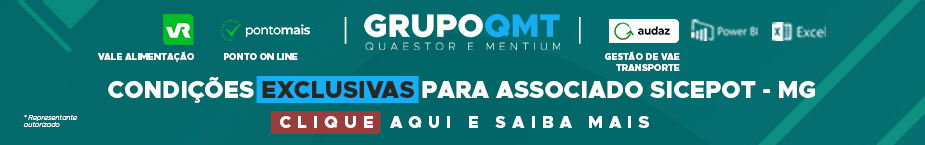 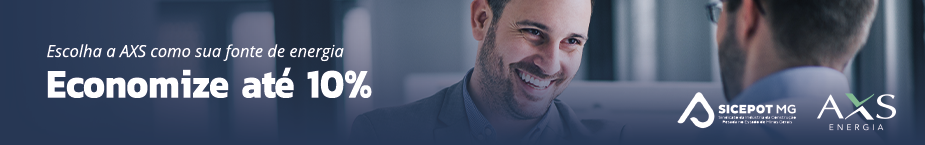 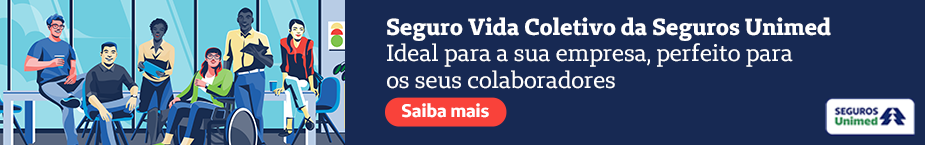 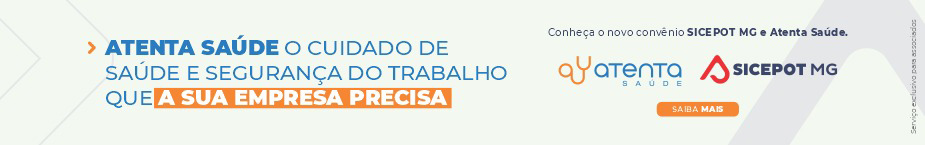 ÓRGÃO LICITANTE: DNIT - MINISTÉRIO DA INFRAESTRUTURA - DEPARTAMENTO NACIONAL DE INFRAESTRUTURA DE TRANSPORTES ÓRGÃO LICITANTE: DNIT - MINISTÉRIO DA INFRAESTRUTURA - DEPARTAMENTO NACIONAL DE INFRAESTRUTURA DE TRANSPORTES ÓRGÃO LICITANTE: DNIT - MINISTÉRIO DA INFRAESTRUTURA - DEPARTAMENTO NACIONAL DE INFRAESTRUTURA DE TRANSPORTES EDITAL: REABERTURA - PREGÃO ELETRÔNICO Nº246/2023-06EDITAL: REABERTURA - PREGÃO ELETRÔNICO Nº246/2023-06Endereço: Rua Martim de Carvalho, nº 635 – 4º andar – Bairro: Santo Agostinho - Belo Horizonte – MG, fone nº (31) 3057-1551, fax (31) 3057-1550 - CEP: 30.190-094 http://www.dnit.gov.br - E-mail: pregoeiro.sremg@dnit.gov.br. Endereço: Www.dnit.gov.br - Belo Horizonte (MG) - Telefone: (61) 96412290 Endereço: Rua Martim de Carvalho, nº 635 – 4º andar – Bairro: Santo Agostinho - Belo Horizonte – MG, fone nº (31) 3057-1551, fax (31) 3057-1550 - CEP: 30.190-094 http://www.dnit.gov.br - E-mail: pregoeiro.sremg@dnit.gov.br. Endereço: Www.dnit.gov.br - Belo Horizonte (MG) - Telefone: (61) 96412290 Endereço: Rua Martim de Carvalho, nº 635 – 4º andar – Bairro: Santo Agostinho - Belo Horizonte – MG, fone nº (31) 3057-1551, fax (31) 3057-1550 - CEP: 30.190-094 http://www.dnit.gov.br - E-mail: pregoeiro.sremg@dnit.gov.br. Endereço: Www.dnit.gov.br - Belo Horizonte (MG) - Telefone: (61) 96412290 Endereço: Rua Martim de Carvalho, nº 635 – 4º andar – Bairro: Santo Agostinho - Belo Horizonte – MG, fone nº (31) 3057-1551, fax (31) 3057-1550 - CEP: 30.190-094 http://www.dnit.gov.br - E-mail: pregoeiro.sremg@dnit.gov.br. Endereço: Www.dnit.gov.br - Belo Horizonte (MG) - Telefone: (61) 96412290 Endereço: Rua Martim de Carvalho, nº 635 – 4º andar – Bairro: Santo Agostinho - Belo Horizonte – MG, fone nº (31) 3057-1551, fax (31) 3057-1550 - CEP: 30.190-094 http://www.dnit.gov.br - E-mail: pregoeiro.sremg@dnit.gov.br. Endereço: Www.dnit.gov.br - Belo Horizonte (MG) - Telefone: (61) 96412290 OBJETO: Contratação empresa para execução dos serviços necessários de manutenção rodoviária (conservação/recuperação) na rodovia BR-265/MG, Subtrecho 1: Entr. BR-265 - Entr. BR-040 (Contorno de Barbacena); Segmento 1: km 0,0 ao km 5,3; Subtrecho 2: Entr. MG-135/338 (Barbacena) - Entr. MG-332 (P/ Nazareno); Segmento 2: km 211,0 ao km 300,3, conforme condições, quantidades e exigências estabelecidas neste Edital e seus anexos.OBJETO: Contratação empresa para execução dos serviços necessários de manutenção rodoviária (conservação/recuperação) na rodovia BR-265/MG, Subtrecho 1: Entr. BR-265 - Entr. BR-040 (Contorno de Barbacena); Segmento 1: km 0,0 ao km 5,3; Subtrecho 2: Entr. MG-135/338 (Barbacena) - Entr. MG-332 (P/ Nazareno); Segmento 2: km 211,0 ao km 300,3, conforme condições, quantidades e exigências estabelecidas neste Edital e seus anexos.DATAS: Data da sessão: 29/06/2023Horário: 10:00 hLocal: Portal de Compras do Governo Federal: www.comprasgovernamentais.gov.brDATAS: Data da sessão: 29/06/2023Horário: 10:00 hLocal: Portal de Compras do Governo Federal: www.comprasgovernamentais.gov.brDATAS: Data da sessão: 29/06/2023Horário: 10:00 hLocal: Portal de Compras do Governo Federal: www.comprasgovernamentais.gov.brVALORESVALORESVALORESVALORESVALORESValor Estimado da ObraCapital SocialGarantia de PropostaGarantia de PropostaValor do EditalR$  28.020.669,66R$  -R$ -CAPACIDADE TÉCNICA: 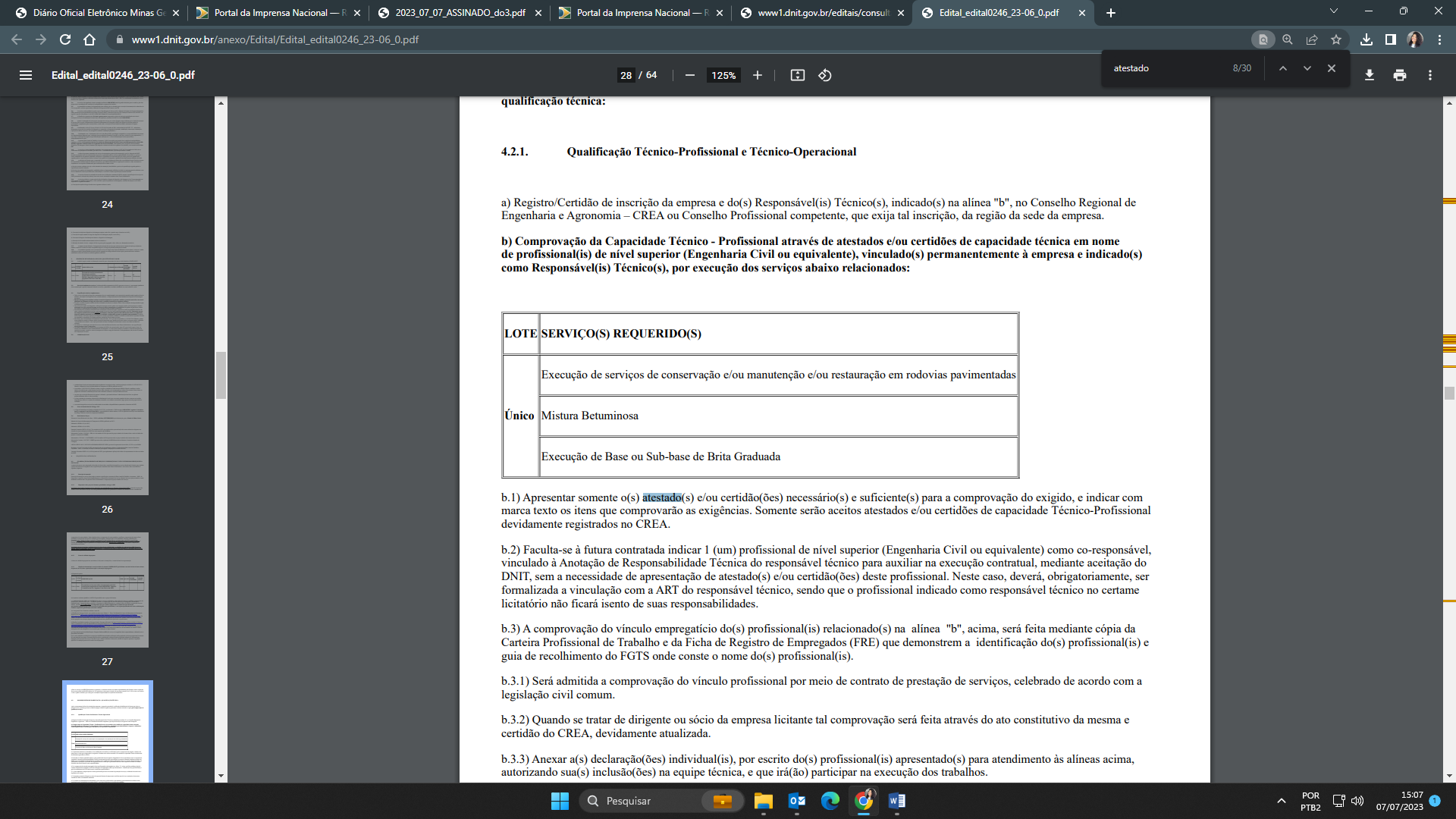 CAPACIDADE TÉCNICA: CAPACIDADE TÉCNICA: CAPACIDADE TÉCNICA: CAPACIDADE TÉCNICA: CAPACIDADE OPERACIONAL: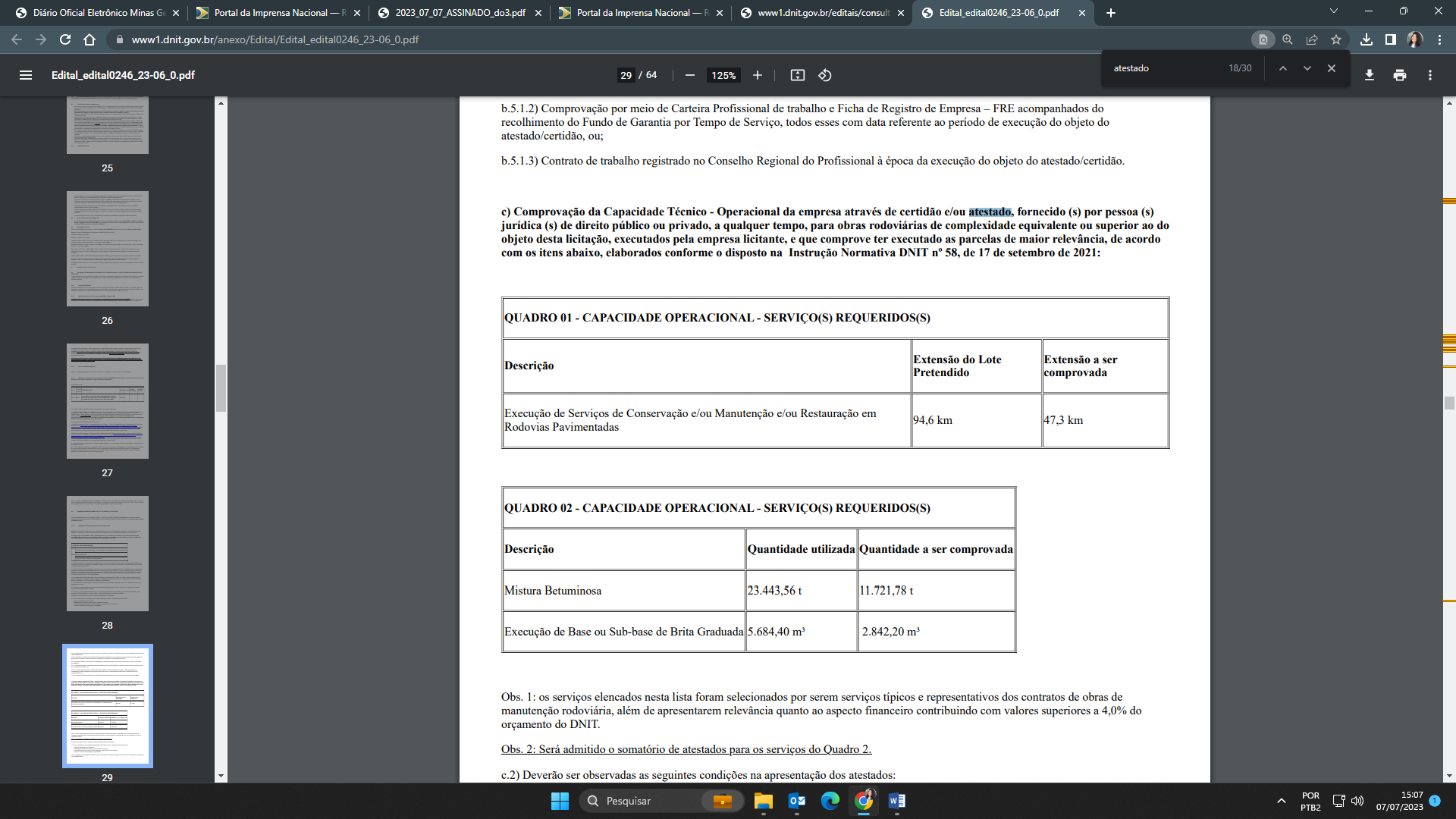 CAPACIDADE OPERACIONAL:CAPACIDADE OPERACIONAL:CAPACIDADE OPERACIONAL:CAPACIDADE OPERACIONAL: ÍNDICES ECONÔMICOS: CONFORME EDITAL.  ÍNDICES ECONÔMICOS: CONFORME EDITAL.  ÍNDICES ECONÔMICOS: CONFORME EDITAL.  ÍNDICES ECONÔMICOS: CONFORME EDITAL.  ÍNDICES ECONÔMICOS: CONFORME EDITAL. OBSERVAÇÕES: Os esclarecimentos de dúvidas quanto ao Edital e seus Anexos, poderão ser solicitados, preferencialmente, via e-mail, ou por correspondência dirigida à COMISSÃO, no Serviço de Cadastro e Licitações da SREMG/DNIT, no seguinte endereço Rua Martim de Carvalho, 635, Bairro: Santo Agostinho, CEP: 30109-094, no serviço de protocolo, nos dias úteis, das 08h00min às 12h00min e das 13h00min às 17h00min, até 5 (cinco) dias úteis anteriores à data fixada para abertura da licitação. E respostas disponível no endereço www.dnit.gov.br.OBSERVAÇÕES: Os esclarecimentos de dúvidas quanto ao Edital e seus Anexos, poderão ser solicitados, preferencialmente, via e-mail, ou por correspondência dirigida à COMISSÃO, no Serviço de Cadastro e Licitações da SREMG/DNIT, no seguinte endereço Rua Martim de Carvalho, 635, Bairro: Santo Agostinho, CEP: 30109-094, no serviço de protocolo, nos dias úteis, das 08h00min às 12h00min e das 13h00min às 17h00min, até 5 (cinco) dias úteis anteriores à data fixada para abertura da licitação. E respostas disponível no endereço www.dnit.gov.br.OBSERVAÇÕES: Os esclarecimentos de dúvidas quanto ao Edital e seus Anexos, poderão ser solicitados, preferencialmente, via e-mail, ou por correspondência dirigida à COMISSÃO, no Serviço de Cadastro e Licitações da SREMG/DNIT, no seguinte endereço Rua Martim de Carvalho, 635, Bairro: Santo Agostinho, CEP: 30109-094, no serviço de protocolo, nos dias úteis, das 08h00min às 12h00min e das 13h00min às 17h00min, até 5 (cinco) dias úteis anteriores à data fixada para abertura da licitação. E respostas disponível no endereço www.dnit.gov.br.OBSERVAÇÕES: Os esclarecimentos de dúvidas quanto ao Edital e seus Anexos, poderão ser solicitados, preferencialmente, via e-mail, ou por correspondência dirigida à COMISSÃO, no Serviço de Cadastro e Licitações da SREMG/DNIT, no seguinte endereço Rua Martim de Carvalho, 635, Bairro: Santo Agostinho, CEP: 30109-094, no serviço de protocolo, nos dias úteis, das 08h00min às 12h00min e das 13h00min às 17h00min, até 5 (cinco) dias úteis anteriores à data fixada para abertura da licitação. E respostas disponível no endereço www.dnit.gov.br.OBSERVAÇÕES: Os esclarecimentos de dúvidas quanto ao Edital e seus Anexos, poderão ser solicitados, preferencialmente, via e-mail, ou por correspondência dirigida à COMISSÃO, no Serviço de Cadastro e Licitações da SREMG/DNIT, no seguinte endereço Rua Martim de Carvalho, 635, Bairro: Santo Agostinho, CEP: 30109-094, no serviço de protocolo, nos dias úteis, das 08h00min às 12h00min e das 13h00min às 17h00min, até 5 (cinco) dias úteis anteriores à data fixada para abertura da licitação. E respostas disponível no endereço www.dnit.gov.br.ÓRGÃO LICITANTE: COPASA-MGÓRGÃO LICITANTE: COPASA-MGEDITAL: Nº CPLI. 0520230270Endereço: Rua Carangola, 606, térreo, bairro Santo Antônio, Belo Horizonte/MG.Informações: Telefone: (31) 3250-1618/1619. Fax: (31) 3250-1670/1317. E-mail: Endereço: Rua Carangola, 606, térreo, bairro Santo Antônio, Belo Horizonte/MG.Informações: Telefone: (31) 3250-1618/1619. Fax: (31) 3250-1670/1317. E-mail: Endereço: Rua Carangola, 606, térreo, bairro Santo Antônio, Belo Horizonte/MG.Informações: Telefone: (31) 3250-1618/1619. Fax: (31) 3250-1670/1317. E-mail: OBJETO: Servicos de rocada mecanizada de vegetacao e poda/supressao de arvores, em lotes, areas, faixas de servidao e em unidades operacionais e administrativas da copasa, no ambito da regiao metropolitana de Belo Horizonte - RMBH, com a retirada, transporte e deposicao de todo o residuo gerado em espacos adequados e licenciados pelo poder executivo local para a recepcao de entulhos, doravante denominados bota-fora.OBJETO: Servicos de rocada mecanizada de vegetacao e poda/supressao de arvores, em lotes, areas, faixas de servidao e em unidades operacionais e administrativas da copasa, no ambito da regiao metropolitana de Belo Horizonte - RMBH, com a retirada, transporte e deposicao de todo o residuo gerado em espacos adequados e licenciados pelo poder executivo local para a recepcao de entulhos, doravante denominados bota-fora.DATAS: Período de encaminhamento da proposta comercial: início dia 07/07/2023Término dia 31/07/2023, às 09:00 horas.Prazo de execução: 12 meses.VALORESVALORESVALORESValor Estimado da ObraCapital Social Igual ou SuperiorCapital Social Igual ou SuperiorR$ ---CAPACIDADE TÉCNICA-PROFISSIONAL:  devidamente registrado na entidade profissional competente, emitido por pessoa jurídica de direito público ou privado, comprovando que o profissional, do quadro permanente do licitante, prestou serviços da mesma natureza dos licitados.-CAPACIDADE TÉCNICA-PROFISSIONAL:  devidamente registrado na entidade profissional competente, emitido por pessoa jurídica de direito público ou privado, comprovando que o profissional, do quadro permanente do licitante, prestou serviços da mesma natureza dos licitados.-CAPACIDADE TÉCNICA-PROFISSIONAL:  devidamente registrado na entidade profissional competente, emitido por pessoa jurídica de direito público ou privado, comprovando que o profissional, do quadro permanente do licitante, prestou serviços da mesma natureza dos licitados.-CAPACIDADE OPERACIONAL:  -CAPACIDADE OPERACIONAL:  -CAPACIDADE OPERACIONAL:  -ÍNDICES ECONÔMICOS: conforme edital.ÍNDICES ECONÔMICOS: conforme edital.ÍNDICES ECONÔMICOS: conforme edital.OBSERVAÇÕES: Informações poderão ser solicitadas à CPLI - Comissão Permanente de Licitações de Obras e Serviços Técnicos - E-mail: cpli@copasa.com.br. Respostas aos esclarecimentos solicitados até o quinto dia útil anterior à data prevista serão divulgadas, exclusivamente, pela Internet, na página da COPASA MG www.copasa.com.br, posicionando o cursor na palavra “A COPASA” aparecerá aba e selecionar “Licitações e contratos” ou no canto superior direito clicar em “licitações e contratos”, em seguida selecionar o link: "licitações". Pesquisar pelo número da licitação. Esclarecimento (s), caso haja, estarão com o nome de “Esclarecimento”.OBSERVAÇÕES: Informações poderão ser solicitadas à CPLI - Comissão Permanente de Licitações de Obras e Serviços Técnicos - E-mail: cpli@copasa.com.br. Respostas aos esclarecimentos solicitados até o quinto dia útil anterior à data prevista serão divulgadas, exclusivamente, pela Internet, na página da COPASA MG www.copasa.com.br, posicionando o cursor na palavra “A COPASA” aparecerá aba e selecionar “Licitações e contratos” ou no canto superior direito clicar em “licitações e contratos”, em seguida selecionar o link: "licitações". Pesquisar pelo número da licitação. Esclarecimento (s), caso haja, estarão com o nome de “Esclarecimento”.OBSERVAÇÕES: Informações poderão ser solicitadas à CPLI - Comissão Permanente de Licitações de Obras e Serviços Técnicos - E-mail: cpli@copasa.com.br. Respostas aos esclarecimentos solicitados até o quinto dia útil anterior à data prevista serão divulgadas, exclusivamente, pela Internet, na página da COPASA MG www.copasa.com.br, posicionando o cursor na palavra “A COPASA” aparecerá aba e selecionar “Licitações e contratos” ou no canto superior direito clicar em “licitações e contratos”, em seguida selecionar o link: "licitações". Pesquisar pelo número da licitação. Esclarecimento (s), caso haja, estarão com o nome de “Esclarecimento”.ÓRGÃO LICITANTE: COPASA-MGÓRGÃO LICITANTE: COPASA-MGEDITAL: Nº CPLI. 0520230259Endereço: Rua Carangola, 606, térreo, bairro Santo Antônio, Belo Horizonte/MG.Informações: Telefone: (31) 3250-1618/1619. Fax: (31) 3250-1670/1317. E-mail: Endereço: Rua Carangola, 606, térreo, bairro Santo Antônio, Belo Horizonte/MG.Informações: Telefone: (31) 3250-1618/1619. Fax: (31) 3250-1670/1317. E-mail: Endereço: Rua Carangola, 606, térreo, bairro Santo Antônio, Belo Horizonte/MG.Informações: Telefone: (31) 3250-1618/1619. Fax: (31) 3250-1670/1317. E-mail: OBJETO: Serviços de escavação, manuseio, carga e descarga de materiais, remoção e transporte de material escavado em pequenas distâncias, utilizando retroescavadeiras sobre rodas, com qualquer tipo de lança, com utilização de extensor, com variados volumes de caçamba, profundidade de escavação que atinja até 4,50 m, incluindo operadores, combustível, seguros contra acidentes (para pessoal próprio e terceiros) e transporte do operador entre localidades, sem restrição do número mínimo de horas trabalhadas, para atender às demandas das Gerências Regionais pertencentes à Unidade de Negócio Oeste.OBJETO: Serviços de escavação, manuseio, carga e descarga de materiais, remoção e transporte de material escavado em pequenas distâncias, utilizando retroescavadeiras sobre rodas, com qualquer tipo de lança, com utilização de extensor, com variados volumes de caçamba, profundidade de escavação que atinja até 4,50 m, incluindo operadores, combustível, seguros contra acidentes (para pessoal próprio e terceiros) e transporte do operador entre localidades, sem restrição do número mínimo de horas trabalhadas, para atender às demandas das Gerências Regionais pertencentes à Unidade de Negócio Oeste.DATAS: Período de encaminhamento da proposta comercial: início dia 29/07/2023, término dia 21/07/2023 às 08:45 horas.A abertura da sessão da Licitação no Modo Aberto Eletrônico ocorrerá no dia 21/07/2023Prazo de execução:20 meses.VALORESVALORESVALORESValor Estimado da ObraCapital Social Igual ou SuperiorCapital Social Igual ou SuperiorR$ ---CAPACIDADE TÉCNICA-PROFISSIONAL:  b.1)	Atestado de capacidade técnico-operacional, emitido por pessoa jurídica de direito público ou privado, comprovando que a licitante prestou serviços da mesma natureza do objeto dessa Licitação.CAPACIDADE TÉCNICA-PROFISSIONAL:  b.1)	Atestado de capacidade técnico-operacional, emitido por pessoa jurídica de direito público ou privado, comprovando que a licitante prestou serviços da mesma natureza do objeto dessa Licitação.CAPACIDADE TÉCNICA-PROFISSIONAL:  b.1)	Atestado de capacidade técnico-operacional, emitido por pessoa jurídica de direito público ou privado, comprovando que a licitante prestou serviços da mesma natureza do objeto dessa Licitação.CAPACIDADE OPERACIONAL:  -CAPACIDADE OPERACIONAL:  -CAPACIDADE OPERACIONAL:  -ÍNDICES ECONÔMICOS: conforme edital.ÍNDICES ECONÔMICOS: conforme edital.ÍNDICES ECONÔMICOS: conforme edital.OBSERVAÇÕES: Informações poderão ser solicitadas à CPLI - Comissão Permanente de Licitações de Obras e Serviços Técnicos - E-mail: cpli@copasa.com.br. Respostas aos esclarecimentos solicitados até o quinto dia útil anterior à data prevista serão divulgadas, exclusivamente, pela Internet, na página da COPASA MG www.copasa.com.br, posicionando o cursor na palavra “A COPASA” aparecerá aba e selecionar “Licitações e contratos” ou no canto superior direito clicar em “licitações e contratos”, em seguida selecionar o link: "licitações". Pesquisar pelo número da licitação. Esclarecimento (s), caso haja, estarão com o nome de “Esclarecimento”.OBSERVAÇÕES: Informações poderão ser solicitadas à CPLI - Comissão Permanente de Licitações de Obras e Serviços Técnicos - E-mail: cpli@copasa.com.br. Respostas aos esclarecimentos solicitados até o quinto dia útil anterior à data prevista serão divulgadas, exclusivamente, pela Internet, na página da COPASA MG www.copasa.com.br, posicionando o cursor na palavra “A COPASA” aparecerá aba e selecionar “Licitações e contratos” ou no canto superior direito clicar em “licitações e contratos”, em seguida selecionar o link: "licitações". Pesquisar pelo número da licitação. Esclarecimento (s), caso haja, estarão com o nome de “Esclarecimento”.OBSERVAÇÕES: Informações poderão ser solicitadas à CPLI - Comissão Permanente de Licitações de Obras e Serviços Técnicos - E-mail: cpli@copasa.com.br. Respostas aos esclarecimentos solicitados até o quinto dia útil anterior à data prevista serão divulgadas, exclusivamente, pela Internet, na página da COPASA MG www.copasa.com.br, posicionando o cursor na palavra “A COPASA” aparecerá aba e selecionar “Licitações e contratos” ou no canto superior direito clicar em “licitações e contratos”, em seguida selecionar o link: "licitações". Pesquisar pelo número da licitação. Esclarecimento (s), caso haja, estarão com o nome de “Esclarecimento”.ÓRGÃO LICITANTE: COPASA-MGÓRGÃO LICITANTE: COPASA-MGEDITAL: Nº CPLI. 1120230109Endereço: Rua Carangola, 606, térreo, bairro Santo Antônio, Belo Horizonte/MG.Informações: Telefone: (31) 3250-1618/1619. Fax: (31) 3250-1670/1317. E-mail: Endereço: Rua Carangola, 606, térreo, bairro Santo Antônio, Belo Horizonte/MG.Informações: Telefone: (31) 3250-1618/1619. Fax: (31) 3250-1670/1317. E-mail: Endereço: Rua Carangola, 606, térreo, bairro Santo Antônio, Belo Horizonte/MG.Informações: Telefone: (31) 3250-1618/1619. Fax: (31) 3250-1670/1317. E-mail: OBJETO: Execução, com fornecimento parcial de materiais, das obras e serviços de Melhorias no Sistema de Abastecimento de Água de Santa Cruz do Escalvado / MG.OBJETO: Execução, com fornecimento parcial de materiais, das obras e serviços de Melhorias no Sistema de Abastecimento de Água de Santa Cruz do Escalvado / MG.DATAS: Entrega: 31/07/2023 às 08:30Abertura: 31/07/2023 às 08:30Prazo de execução: 4 meses.VALORESVALORESVALORESValor Estimado da ObraCapital Social Igual ou SuperiorCapital Social Igual ou SuperiorR$ 507.257,06--CAPACIDADE TÉCNICA-PROFISSIONAL:  a) Tubulação com diâmetro nominal (DN) igual ou superior a 100(cem)  b) Implantação e/ou ampliação ou reforma ou melhorias em Estação de Tratamento de Água em concreto armado; c) Construção civil e/ou reforma predial.CAPACIDADE TÉCNICA-PROFISSIONAL:  a) Tubulação com diâmetro nominal (DN) igual ou superior a 100(cem)  b) Implantação e/ou ampliação ou reforma ou melhorias em Estação de Tratamento de Água em concreto armado; c) Construção civil e/ou reforma predial.CAPACIDADE TÉCNICA-PROFISSIONAL:  a) Tubulação com diâmetro nominal (DN) igual ou superior a 100(cem)  b) Implantação e/ou ampliação ou reforma ou melhorias em Estação de Tratamento de Água em concreto armado; c) Construção civil e/ou reforma predial.CAPACIDADE OPERACIONAL:  -CAPACIDADE OPERACIONAL:  -CAPACIDADE OPERACIONAL:  -ÍNDICES ECONÔMICOS: conforme edital.ÍNDICES ECONÔMICOS: conforme edital.ÍNDICES ECONÔMICOS: conforme edital.OBSERVAÇÕES: Informações poderão ser solicitadas à CPLI - Comissão Permanente de Licitações de Obras e Serviços Técnicos - E-mail: cpli@copasa.com.br. Respostas aos esclarecimentos solicitados até o quinto dia útil anterior à data prevista serão divulgadas, exclusivamente, pela Internet, na página da COPASA MG www.copasa.com.br, posicionando o cursor na palavra “A COPASA” aparecerá aba e selecionar “Licitações e contratos” ou no canto superior direito clicar em “licitações e contratos”, em seguida selecionar o link: "licitações". Pesquisar pelo número da licitação. Esclarecimento (s), caso haja, estarão com o nome de “Esclarecimento”.OBSERVAÇÕES: Informações poderão ser solicitadas à CPLI - Comissão Permanente de Licitações de Obras e Serviços Técnicos - E-mail: cpli@copasa.com.br. Respostas aos esclarecimentos solicitados até o quinto dia útil anterior à data prevista serão divulgadas, exclusivamente, pela Internet, na página da COPASA MG www.copasa.com.br, posicionando o cursor na palavra “A COPASA” aparecerá aba e selecionar “Licitações e contratos” ou no canto superior direito clicar em “licitações e contratos”, em seguida selecionar o link: "licitações". Pesquisar pelo número da licitação. Esclarecimento (s), caso haja, estarão com o nome de “Esclarecimento”.OBSERVAÇÕES: Informações poderão ser solicitadas à CPLI - Comissão Permanente de Licitações de Obras e Serviços Técnicos - E-mail: cpli@copasa.com.br. Respostas aos esclarecimentos solicitados até o quinto dia útil anterior à data prevista serão divulgadas, exclusivamente, pela Internet, na página da COPASA MG www.copasa.com.br, posicionando o cursor na palavra “A COPASA” aparecerá aba e selecionar “Licitações e contratos” ou no canto superior direito clicar em “licitações e contratos”, em seguida selecionar o link: "licitações". Pesquisar pelo número da licitação. Esclarecimento (s), caso haja, estarão com o nome de “Esclarecimento”.ÓRGÃO LICITANTE: COPASA-MGÓRGÃO LICITANTE: COPASA-MGEDITAL: Nº CPLI. 1120230110Endereço: Rua Carangola, 606, térreo, bairro Santo Antônio, Belo Horizonte/MG.Informações: Telefone: (31) 3250-1618/1619. Fax: (31) 3250-1670/1317. E-mail: Endereço: Rua Carangola, 606, térreo, bairro Santo Antônio, Belo Horizonte/MG.Informações: Telefone: (31) 3250-1618/1619. Fax: (31) 3250-1670/1317. E-mail: Endereço: Rua Carangola, 606, térreo, bairro Santo Antônio, Belo Horizonte/MG.Informações: Telefone: (31) 3250-1618/1619. Fax: (31) 3250-1670/1317. E-mail: OBJETO: Execução, com fornecimento  parcial de materiais e equipamentos, das obras e serviços complementares de ampliação do Sistema de Abastecimento de Água de Montes Claros / MG.
OBJETO: Execução, com fornecimento  parcial de materiais e equipamentos, das obras e serviços complementares de ampliação do Sistema de Abastecimento de Água de Montes Claros / MG.
DATAS: Entrega: 31/07/2023 às 14:30Abertura: 31/07/2023 às 14:30Prazo de execução: 8 meses.VALORESVALORESVALORESValor Estimado da ObraCapital Social Igual ou SuperiorCapital Social Igual ou SuperiorR$ 2.663.693,00--CAPACIDADE TÉCNICA-PROFISSIONAL:  a) Tubulação com diâmetro nominal (DN) igual ou superior a 100(cem)  b) Implantação e/ou ampliação ou reforma ou melhorias em Estação de Tratamento de Água em concreto armado; c) Construção civil e/ou reforma predial.CAPACIDADE TÉCNICA-PROFISSIONAL:  a) Tubulação com diâmetro nominal (DN) igual ou superior a 100(cem)  b) Implantação e/ou ampliação ou reforma ou melhorias em Estação de Tratamento de Água em concreto armado; c) Construção civil e/ou reforma predial.CAPACIDADE TÉCNICA-PROFISSIONAL:  a) Tubulação com diâmetro nominal (DN) igual ou superior a 100(cem)  b) Implantação e/ou ampliação ou reforma ou melhorias em Estação de Tratamento de Água em concreto armado; c) Construção civil e/ou reforma predial.CAPACIDADE OPERACIONAL:  -CAPACIDADE OPERACIONAL:  -CAPACIDADE OPERACIONAL:  -ÍNDICES ECONÔMICOS: conforme edital.ÍNDICES ECONÔMICOS: conforme edital.ÍNDICES ECONÔMICOS: conforme edital.OBSERVAÇÕES: Informações poderão ser solicitadas à CPLI - Comissão Permanente de Licitações de Obras e Serviços Técnicos - E-mail: cpli@copasa.com.br. Respostas aos esclarecimentos solicitados até o quinto dia útil anterior à data prevista serão divulgadas, exclusivamente, pela Internet, na página da COPASA MG www.copasa.com.br, posicionando o cursor na palavra “A COPASA” aparecerá aba e selecionar “Licitações e contratos” ou no canto superior direito clicar em “licitações e contratos”, em seguida selecionar o link: "licitações". Pesquisar pelo número da licitação. Esclarecimento (s), caso haja, estarão com o nome de “Esclarecimento”.OBSERVAÇÕES: Informações poderão ser solicitadas à CPLI - Comissão Permanente de Licitações de Obras e Serviços Técnicos - E-mail: cpli@copasa.com.br. Respostas aos esclarecimentos solicitados até o quinto dia útil anterior à data prevista serão divulgadas, exclusivamente, pela Internet, na página da COPASA MG www.copasa.com.br, posicionando o cursor na palavra “A COPASA” aparecerá aba e selecionar “Licitações e contratos” ou no canto superior direito clicar em “licitações e contratos”, em seguida selecionar o link: "licitações". Pesquisar pelo número da licitação. Esclarecimento (s), caso haja, estarão com o nome de “Esclarecimento”.OBSERVAÇÕES: Informações poderão ser solicitadas à CPLI - Comissão Permanente de Licitações de Obras e Serviços Técnicos - E-mail: cpli@copasa.com.br. Respostas aos esclarecimentos solicitados até o quinto dia útil anterior à data prevista serão divulgadas, exclusivamente, pela Internet, na página da COPASA MG www.copasa.com.br, posicionando o cursor na palavra “A COPASA” aparecerá aba e selecionar “Licitações e contratos” ou no canto superior direito clicar em “licitações e contratos”, em seguida selecionar o link: "licitações". Pesquisar pelo número da licitação. Esclarecimento (s), caso haja, estarão com o nome de “Esclarecimento”. ÓRGÃO LICITANTE:  URBEL/SMOBI ÓRGÃO LICITANTE:  URBEL/SMOBIEDITAL:  REGIME DIFERENCIADO DE CONTRATAÇÃO URBEL/SMOBI 10.004/2023EDITAL:  REGIME DIFERENCIADO DE CONTRATAÇÃO URBEL/SMOBI 10.004/2023Endereço: Rua dos Guajajaras, 1107 – 14° andar - Centro, Belo Horizonte - MG, 30180-105Informações: Telefone: (31) 3277-8102 - (31) 3277-5020 - Sites: www.licitacoes.caixa.gov.br e www.pbh.gov.br - E-mail cpl.sudecap@pbh.gov.br Endereço: Rua dos Guajajaras, 1107 – 14° andar - Centro, Belo Horizonte - MG, 30180-105Informações: Telefone: (31) 3277-8102 - (31) 3277-5020 - Sites: www.licitacoes.caixa.gov.br e www.pbh.gov.br - E-mail cpl.sudecap@pbh.gov.br Endereço: Rua dos Guajajaras, 1107 – 14° andar - Centro, Belo Horizonte - MG, 30180-105Informações: Telefone: (31) 3277-8102 - (31) 3277-5020 - Sites: www.licitacoes.caixa.gov.br e www.pbh.gov.br - E-mail cpl.sudecap@pbh.gov.br Endereço: Rua dos Guajajaras, 1107 – 14° andar - Centro, Belo Horizonte - MG, 30180-105Informações: Telefone: (31) 3277-8102 - (31) 3277-5020 - Sites: www.licitacoes.caixa.gov.br e www.pbh.gov.br - E-mail cpl.sudecap@pbh.gov.br Objeto: Serviços e obras de urbanização na Vila Ventosa, empreendimento n.º 74 do programa orçamento participativo op 2013/2014.Objeto: Serviços e obras de urbanização na Vila Ventosa, empreendimento n.º 74 do programa orçamento participativo op 2013/2014.DATAS: RECEBIMENTO DAS PROPOSTAS, EXCLUSIVAMENTE POR MEIO ELETRÔNICO: ATÉ AS 09H DO DIA 27 DE JULHO DE 2023.JULGAMENTO DAS PROPOSTAS EM MEIO ELETRÔNICO: A PARTIR DAS 09H DO DIA 27 DE JULHO DE 2023.DATAS: RECEBIMENTO DAS PROPOSTAS, EXCLUSIVAMENTE POR MEIO ELETRÔNICO: ATÉ AS 09H DO DIA 27 DE JULHO DE 2023.JULGAMENTO DAS PROPOSTAS EM MEIO ELETRÔNICO: A PARTIR DAS 09H DO DIA 27 DE JULHO DE 2023.Valor Estimado da ObraCapital SocialGarantia de PropostaValor do EditalR$      3.157.234,68R$ -R$ -R$ -CAPACIDADE TÉCNICA: a) Contrato(s) de Trabalho do(s) profissional(is); b) Carteira de Trabalho e Previdência Social - CTPS; c) Contrato Social da empresa, em que conste(m) o(s) nomes do(s) profissional(is) integrante(s) da sociedade; d) Contrato(s) de prestação de serviços, regido(s) pela legislação civil comum, conforme preconizam o art. 1º, da Lei Federal n.º 6.496/1977 e o art. 45, da Lei Federal n.º 12.378/2010; ou, ainda e) Declaração(ões) firmada(s) pelo(s) representante(s) legal(is) da empresa e pelo(s) profissional(is) detentor(es) do(s) atestado(s), que comprove(m) a celebração futura do(s) Contrato(s) mencionado(s) no(s) item(ns) “c” e “d”, em atendimento ao art. 43, § 3º, da Lei Federal nº 8.666/1993.CAPACIDADE TÉCNICA: a) Contrato(s) de Trabalho do(s) profissional(is); b) Carteira de Trabalho e Previdência Social - CTPS; c) Contrato Social da empresa, em que conste(m) o(s) nomes do(s) profissional(is) integrante(s) da sociedade; d) Contrato(s) de prestação de serviços, regido(s) pela legislação civil comum, conforme preconizam o art. 1º, da Lei Federal n.º 6.496/1977 e o art. 45, da Lei Federal n.º 12.378/2010; ou, ainda e) Declaração(ões) firmada(s) pelo(s) representante(s) legal(is) da empresa e pelo(s) profissional(is) detentor(es) do(s) atestado(s), que comprove(m) a celebração futura do(s) Contrato(s) mencionado(s) no(s) item(ns) “c” e “d”, em atendimento ao art. 43, § 3º, da Lei Federal nº 8.666/1993.CAPACIDADE TÉCNICA: a) Contrato(s) de Trabalho do(s) profissional(is); b) Carteira de Trabalho e Previdência Social - CTPS; c) Contrato Social da empresa, em que conste(m) o(s) nomes do(s) profissional(is) integrante(s) da sociedade; d) Contrato(s) de prestação de serviços, regido(s) pela legislação civil comum, conforme preconizam o art. 1º, da Lei Federal n.º 6.496/1977 e o art. 45, da Lei Federal n.º 12.378/2010; ou, ainda e) Declaração(ões) firmada(s) pelo(s) representante(s) legal(is) da empresa e pelo(s) profissional(is) detentor(es) do(s) atestado(s), que comprove(m) a celebração futura do(s) Contrato(s) mencionado(s) no(s) item(ns) “c” e “d”, em atendimento ao art. 43, § 3º, da Lei Federal nº 8.666/1993.CAPACIDADE TÉCNICA: a) Contrato(s) de Trabalho do(s) profissional(is); b) Carteira de Trabalho e Previdência Social - CTPS; c) Contrato Social da empresa, em que conste(m) o(s) nomes do(s) profissional(is) integrante(s) da sociedade; d) Contrato(s) de prestação de serviços, regido(s) pela legislação civil comum, conforme preconizam o art. 1º, da Lei Federal n.º 6.496/1977 e o art. 45, da Lei Federal n.º 12.378/2010; ou, ainda e) Declaração(ões) firmada(s) pelo(s) representante(s) legal(is) da empresa e pelo(s) profissional(is) detentor(es) do(s) atestado(s), que comprove(m) a celebração futura do(s) Contrato(s) mencionado(s) no(s) item(ns) “c” e “d”, em atendimento ao art. 43, § 3º, da Lei Federal nº 8.666/1993.CAPACIDADE OPERACIONAL:      13.1.3.3.1 Serviços de estrutura de concreto; 13.1.3.3.2 Serviços de terraplenagem; 13.1.3.3.3 Serviços de pavimentação.CAPACIDADE OPERACIONAL:      13.1.3.3.1 Serviços de estrutura de concreto; 13.1.3.3.2 Serviços de terraplenagem; 13.1.3.3.3 Serviços de pavimentação.CAPACIDADE OPERACIONAL:      13.1.3.3.1 Serviços de estrutura de concreto; 13.1.3.3.2 Serviços de terraplenagem; 13.1.3.3.3 Serviços de pavimentação.CAPACIDADE OPERACIONAL:      13.1.3.3.1 Serviços de estrutura de concreto; 13.1.3.3.2 Serviços de terraplenagem; 13.1.3.3.3 Serviços de pavimentação.ÍNDICES ECONÔMICOS: -ÍNDICES ECONÔMICOS: -ÍNDICES ECONÔMICOS: -ÍNDICES ECONÔMICOS: -OBSERVAÇÕES:  os demais itens do edital e seus anexos permanecem inalterados. Os documentosConsolidados estão disponíveis no site da PBH no link: https://prefeitura.pbh.gov.br/obrase-infraestrutura/licitacao/regime-diferenciado-de-contratacao-013-2023.OBSERVAÇÕES:  os demais itens do edital e seus anexos permanecem inalterados. Os documentosConsolidados estão disponíveis no site da PBH no link: https://prefeitura.pbh.gov.br/obrase-infraestrutura/licitacao/regime-diferenciado-de-contratacao-013-2023.OBSERVAÇÕES:  os demais itens do edital e seus anexos permanecem inalterados. Os documentosConsolidados estão disponíveis no site da PBH no link: https://prefeitura.pbh.gov.br/obrase-infraestrutura/licitacao/regime-diferenciado-de-contratacao-013-2023.OBSERVAÇÕES:  os demais itens do edital e seus anexos permanecem inalterados. Os documentosConsolidados estão disponíveis no site da PBH no link: https://prefeitura.pbh.gov.br/obrase-infraestrutura/licitacao/regime-diferenciado-de-contratacao-013-2023.ÓRGÃO LICITANTE: - TRIBUNAL DE JUSTIÇA DO ESTADO DE MGÓRGÃO LICITANTE: - TRIBUNAL DE JUSTIÇA DO ESTADO DE MGEDITAL: TOMADA DE PREÇOS Nº 133/2023 EDITAL: TOMADA DE PREÇOS Nº 133/2023 EDITAL: TOMADA DE PREÇOS Nº 133/2023 Endereço: Rua Gonçalves Dias, 1260 – Funcionários – Belo Horizonte/MG.Informações: Telefone: (31) 3249-8033 e 3249-8034. E-mail licit@tjmg.jus.br. Endereço: Rua Gonçalves Dias, 1260 – Funcionários – Belo Horizonte/MG.Informações: Telefone: (31) 3249-8033 e 3249-8034. E-mail licit@tjmg.jus.br. Endereço: Rua Gonçalves Dias, 1260 – Funcionários – Belo Horizonte/MG.Informações: Telefone: (31) 3249-8033 e 3249-8034. E-mail licit@tjmg.jus.br. Endereço: Rua Gonçalves Dias, 1260 – Funcionários – Belo Horizonte/MG.Informações: Telefone: (31) 3249-8033 e 3249-8034. E-mail licit@tjmg.jus.br. Endereço: Rua Gonçalves Dias, 1260 – Funcionários – Belo Horizonte/MG.Informações: Telefone: (31) 3249-8033 e 3249-8034. E-mail licit@tjmg.jus.br. DATAS:DATAS:DATAS:VALORESVALORESVALORESVALORESVALORESValor Estimado da ObraCapital SocialCapital SocialGarantia de PropostaValor do EditalR$ 1.859.015,30R$ -R$ -R$ -R$ -CAPACIDADE TÉCNICA:  Estrutura em concreto armado moldado “in loco” para reforço estrutural em edificações.CAPACIDADE TÉCNICA:  Estrutura em concreto armado moldado “in loco” para reforço estrutural em edificações.CAPACIDADE TÉCNICA:  Estrutura em concreto armado moldado “in loco” para reforço estrutural em edificações.CAPACIDADE TÉCNICA:  Estrutura em concreto armado moldado “in loco” para reforço estrutural em edificações.CAPACIDADE TÉCNICA:  Estrutura em concreto armado moldado “in loco” para reforço estrutural em edificações.CAPACIDADE OPERACIONAL: Estrutura em concreto armado moldado “in loco” para reforço estrutural em edificações, com volume mínimo de 45,00m³.CAPACIDADE OPERACIONAL: Estrutura em concreto armado moldado “in loco” para reforço estrutural em edificações, com volume mínimo de 45,00m³.CAPACIDADE OPERACIONAL: Estrutura em concreto armado moldado “in loco” para reforço estrutural em edificações, com volume mínimo de 45,00m³.CAPACIDADE OPERACIONAL: Estrutura em concreto armado moldado “in loco” para reforço estrutural em edificações, com volume mínimo de 45,00m³.CAPACIDADE OPERACIONAL: Estrutura em concreto armado moldado “in loco” para reforço estrutural em edificações, com volume mínimo de 45,00m³. ÍNDICES ECONÔMICOS: 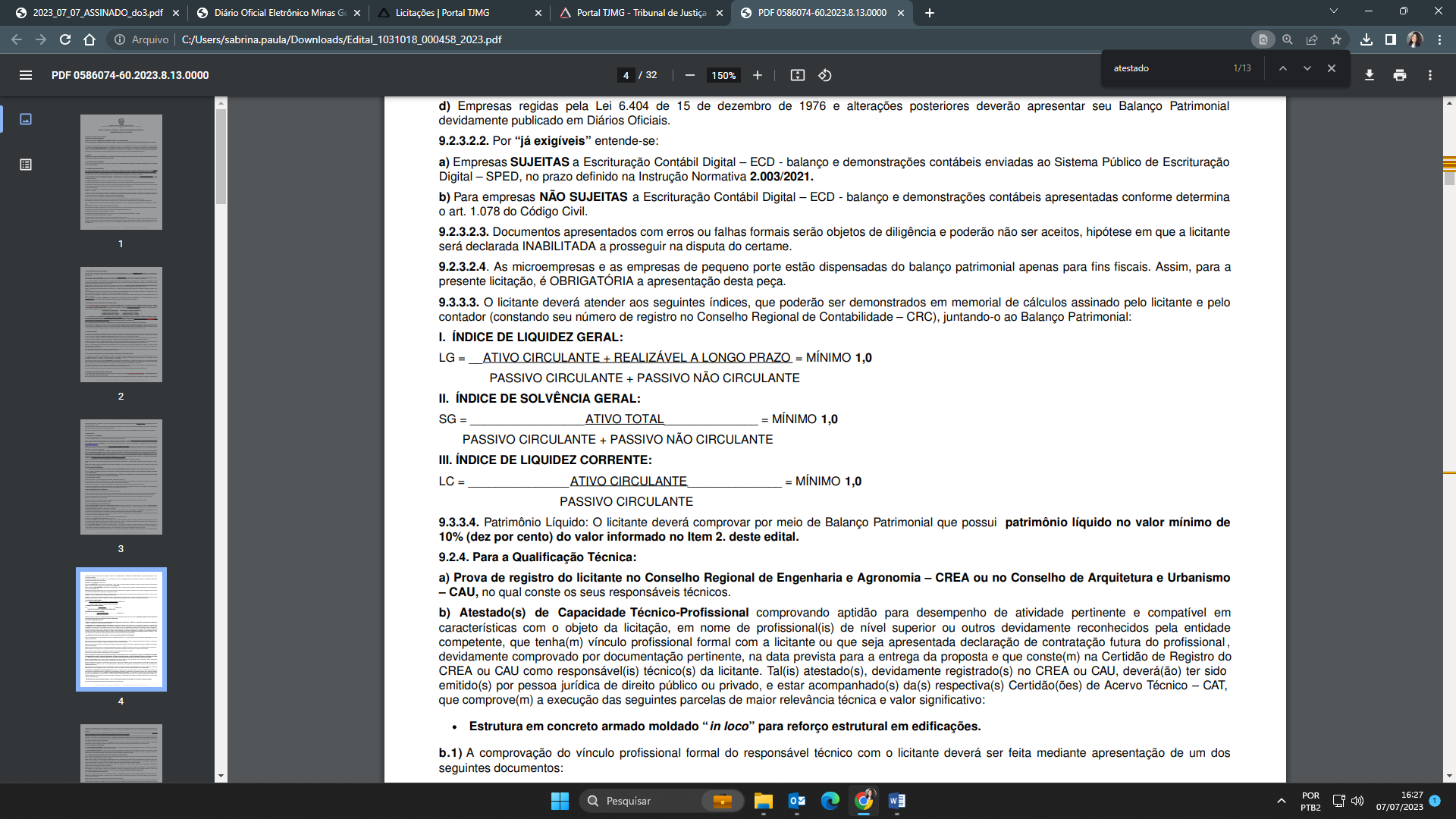  ÍNDICES ECONÔMICOS:  ÍNDICES ECONÔMICOS:  ÍNDICES ECONÔMICOS:  ÍNDICES ECONÔMICOS: OBS.: Disposições Gerais: Os interessados poderão fazer download do edital no sítio www.compras.mg.gov.br. Os anexos ao edital estarão disponíveis no sítio www.tjmg.jus.br.OBS.: Disposições Gerais: Os interessados poderão fazer download do edital no sítio www.compras.mg.gov.br. Os anexos ao edital estarão disponíveis no sítio www.tjmg.jus.br.OBS.: Disposições Gerais: Os interessados poderão fazer download do edital no sítio www.compras.mg.gov.br. Os anexos ao edital estarão disponíveis no sítio www.tjmg.jus.br.OBS.: Disposições Gerais: Os interessados poderão fazer download do edital no sítio www.compras.mg.gov.br. Os anexos ao edital estarão disponíveis no sítio www.tjmg.jus.br.OBS.: Disposições Gerais: Os interessados poderão fazer download do edital no sítio www.compras.mg.gov.br. Os anexos ao edital estarão disponíveis no sítio www.tjmg.jus.br.